Мастер класс.Педагог дополнительного образованияЧерных Елена АлексеевнаМУДО «ДЮЦ «МАКСИМУМ» г. Магнитогорск.Тема: «Растительный орнамент в круге» Техника – аппликацияВозраст 11-12 лет.Приветствую вас, уважаемые коллеги. Представляю вам мастер класс по выполнению растительного орнамента в круге в технике аппликации. Эту работу мы выполняем после того как дети уже ознакомлены с понятием «орнамент», видами орнамента. Также дети сначала создают геометрический орнамент в полосе и только затем уже приступают к созданию растительного орнамента в круге. Чтобы разнообразить работу, я предлагаю выполнить орнамент в технике аппликации.1. Сначала дети рисуют эскиз своего орнамента.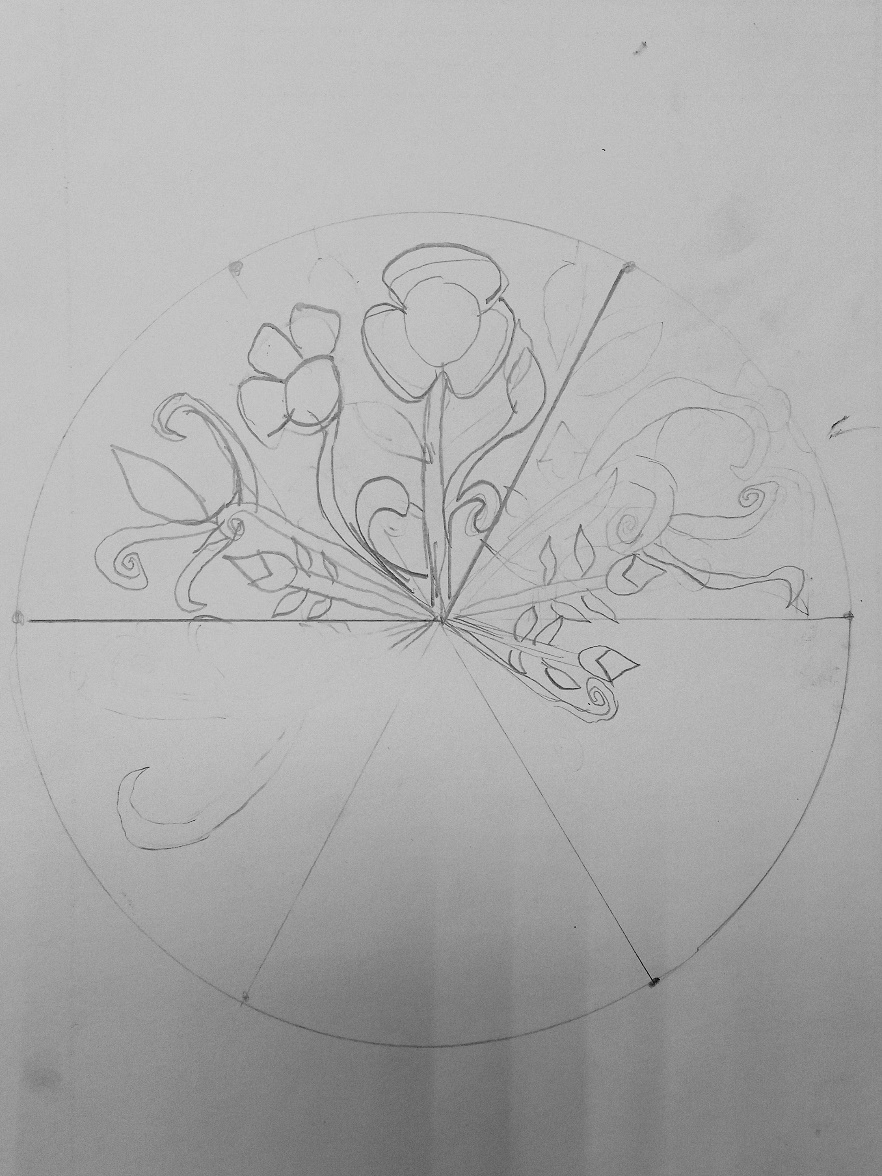 2. После чего продумывается цветовая гамма будущего орнамента.Мы не берём готовую цветную бумагу, а дети сами выкрашивают гуашью бумагу в нужные цвета.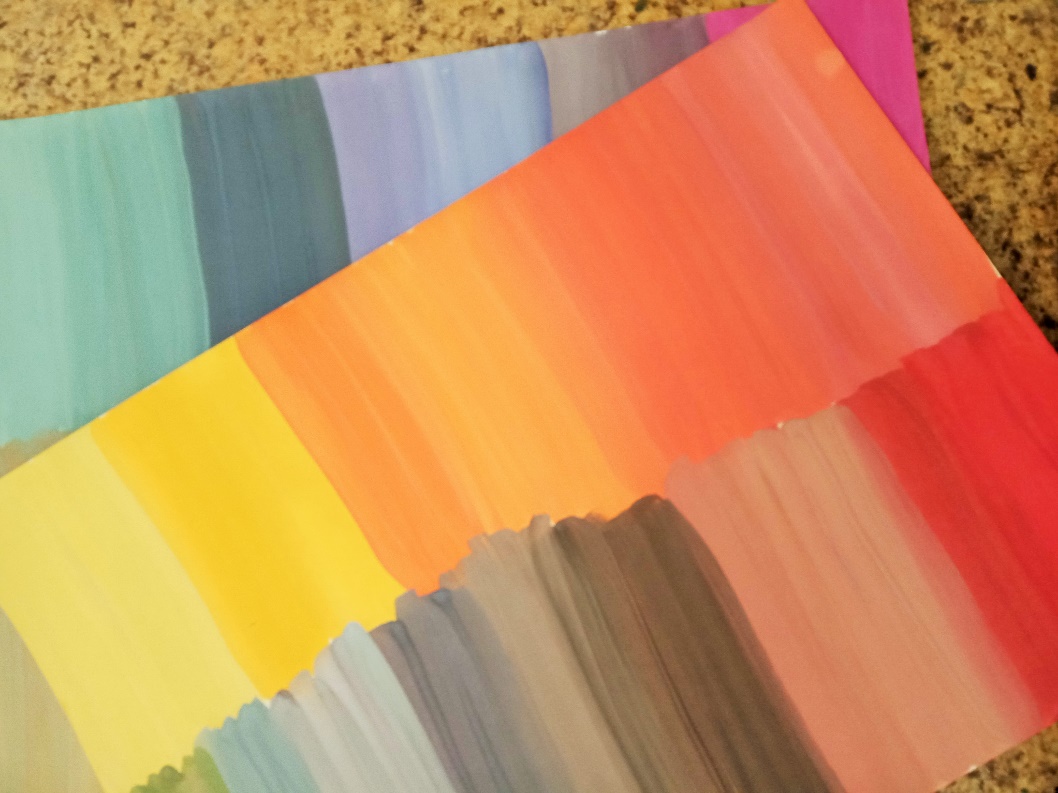 3. Затем Вырезаем элементы орнамента из эскиза. Эти элементы будут служить нам шаблонами.4. Обводим шаблоны с обратной стороны окрашенной бумаги в нужном количестве.5. После чего, уже на чистом листе рисуем круг и размечаем нужное количество секторов. 6. Наклеиваем элементы орнамента.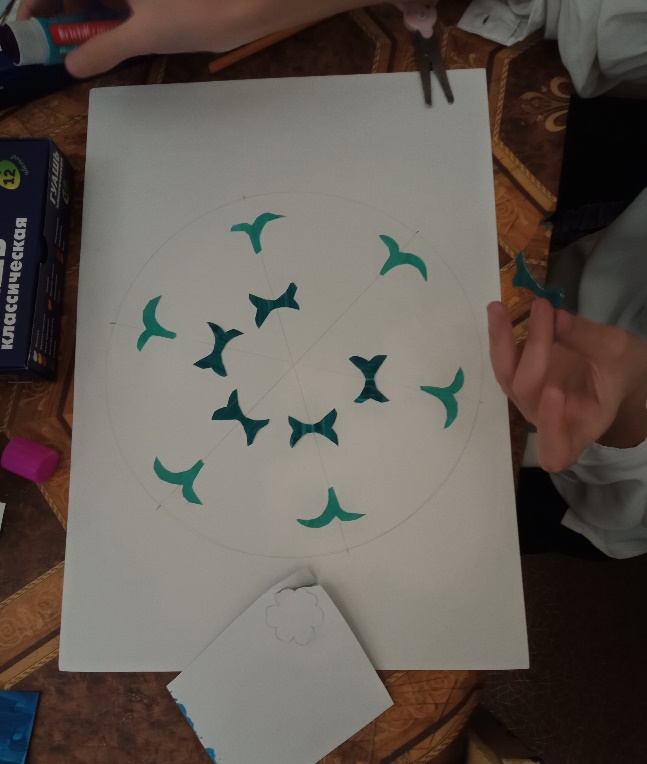 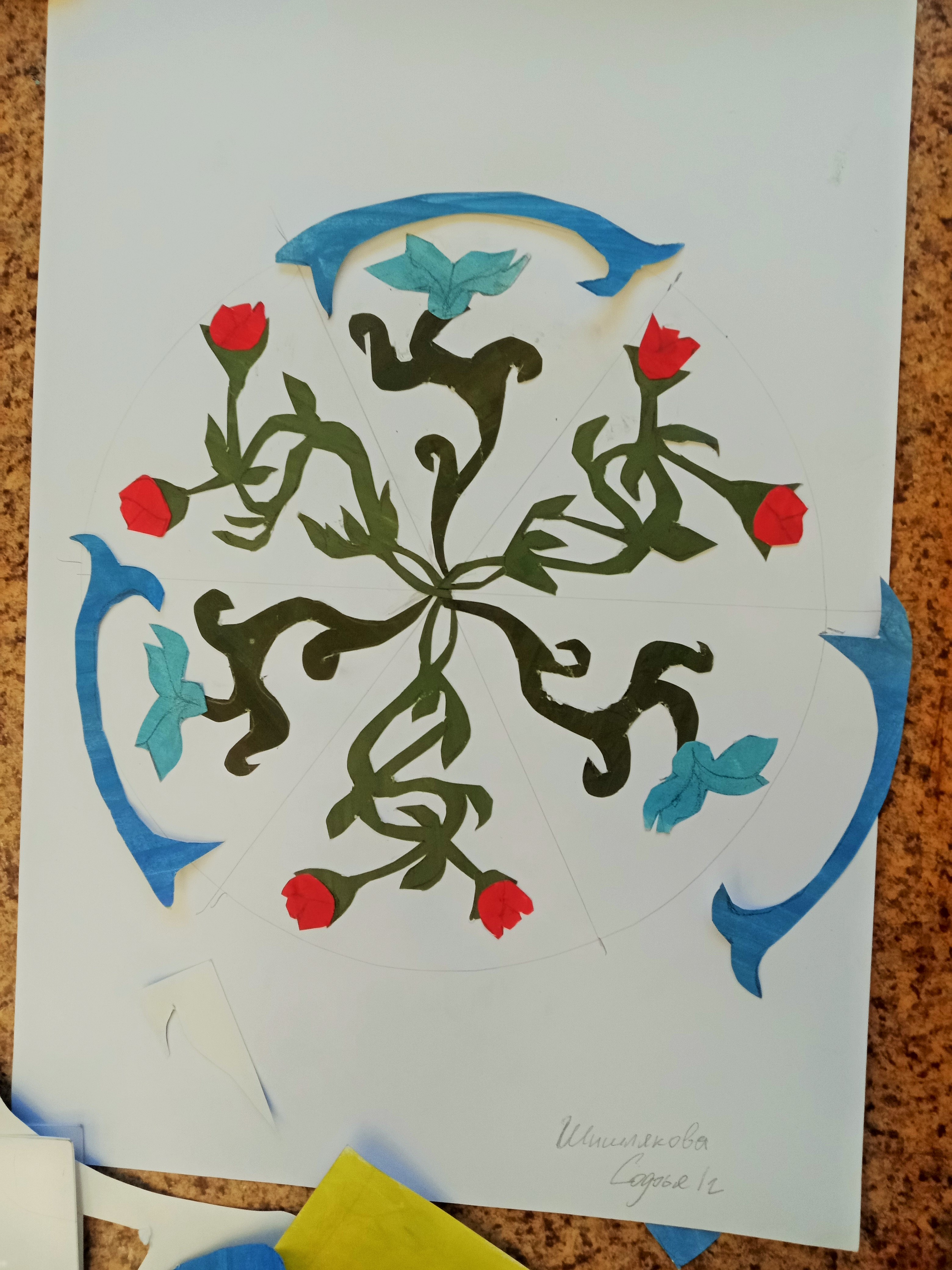 Таким образом собираем всю композицию.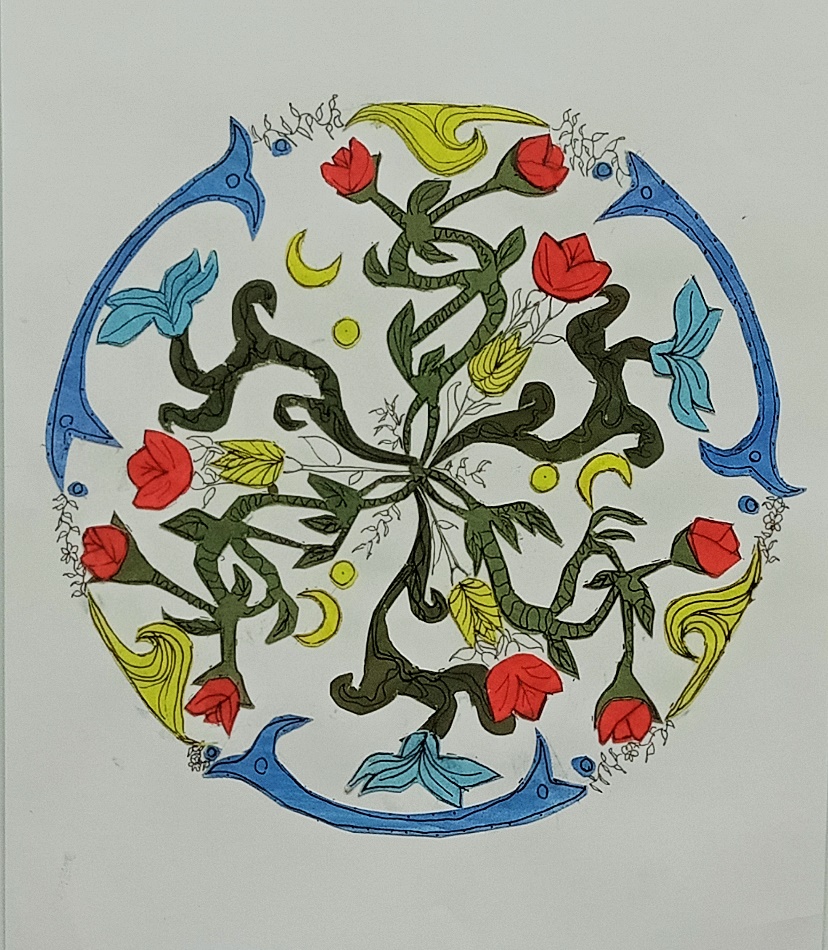 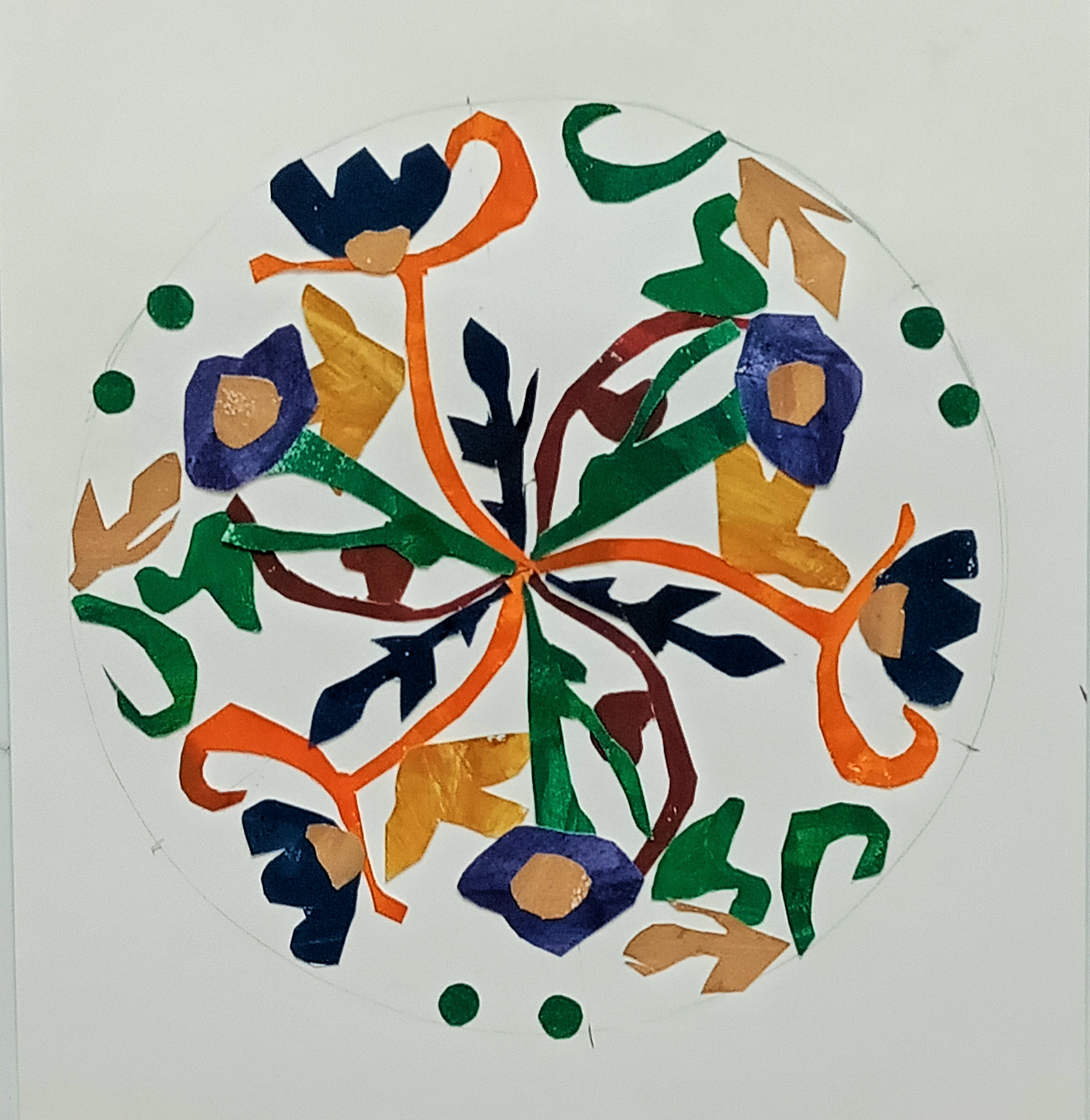 В результате получаются очень индивидуальные, интересные работы.Всем творческих успехов!